ST MARY’S CHURCH OF ENGLAND PRIMARY SCHOOL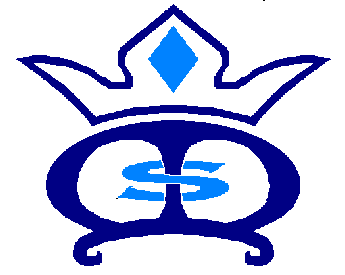 Redinnick Place, Penzance, Cornwall TR18 4HPTelephone/Fax: 01736 363009Email: head@st-marys-ce-pz.cornwall.sch.ukWebsite: http://www.st-marys-ce-pz.cornwall.sch.uk/siteHead teacher: Mrs Hilary TyremanDear Parent/ Carer, This year, Safer Internet Day will be on Tuesday 9th February. Safer Internet Day is run by the INSAFE network and is celebrated every year across Europe, and in other countries worldwide. On this day, the children will take part in various e-safety awareness sessions in school as part of our ongoing e-safety programme. On Wednesday 10th February 10:15am- 11.45am, we will be running an online safety workshop in school for parents and carers. This will be an opportunity to discuss how to keep children safe online, in this ever changing technological world. This session will be run by myself and our ICT Technician, Chris Cooke.If you are unable to attend this morning session, please indicate on the slip below, so that we can organise another session, after school later on in the term. We would also encourage all parents to visit our school website and browse the e-safety tab. You will find a wealth of information and resources about online safety, in and out of school, including an e-safety presentation delivered by an e-safety specialist.Please remember that our school has an anonymous e-safety reporting tool called WHISPER, which is on the front page of our school website. If you have any e-safety concerns or questions, please fill in the online form.If you have any suggestions about how we could develop our e-safety curriculum further, then please let us know. We will also be sending out the new version of Vodaphone’s Digital Parenting Magazine in the next few weeks, for you to read.If you are planning to come to the e-safety awareness session on Wednesday 10th February at 10.15am, please can you return the slip below.Many Thanks Mr KingE-Safety Coordinator………………………………………………………………………………………………………………I would like to attend the e-safety awareness session on Wednesday 10th February 10:15am-11:45am.  I would like to attend the e-safety awareness session but I am unable to attend on Wednesday 10th February.Signed_________________________________  Parent/carer of__________________________